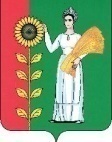 СОВЕТ  ДЕПУТАТОВСЕЛЬСКОГО ПОСЕЛЕНИЯ ДУРОВСКИЙ СЕЛЬСОВЕТДОБРИНСКОГО МУНИЦИПАЛЬНОГО РАЙОНАЛипецкой области51-я сессия  V -го созываРЕШЕНИЕ10.04.2019г.                                 с. Дурово	                                   № 170- рсОб отчете  главы администрации  сельского поселения Дуровский сельсовет  об итогах работы за  2018 год.           Анализируя отчет главы администрации сельского поселения  об итогах работы за  2018 год, деятельность администрации Дуровского сельского поселения в минувшем периоде строилась в соответствии с федеральным и областным законодательством, Уставом сельского поселения. Вся работа Главы поселения и сельской администрации направлена на решение вопросов местного значения в соответствии с требованиями ФЗ от 06.10.2003г №131–ФЗ «Об общих принципах организации местного самоуправления в РФ». Несмотря на множество непредвиденных ситуаций, возникающих в ходе реализации федерального закона о местном самоуправлении №131-ФЗ от 06.10.2003г, главным его достоинством все же является влияние на изменение, причем в лучшую сторону, качества жизни населения. Исходя из возросшего числа полномочий, выполняемых органами местного самоуправления в ходе реализации Федерального закона, администрация сельского поселения Дуровский сельсовет направляет свою работу на решение задач социально-экономического развития территории. На основании вышеизложенного  Совет депутатов сельского поселения РЕШИЛ:  1. Принять к сведению отчет главы сельского поселения Дуровский сельсовет об итогах работы за  2018 год (прилагается). 2.Признать деятельность главы администрации сельского поселения Дуровский  сельсовет  в 2018 году  удовлетворительной.3. Настоящее решение вступает в силу со дня его принятия.Председатель Совета депутатов сельского поселения Дуровский сельсовет					                       С.В.ХодяковПриложениек решению Совета депутатов сельского поселения Дуровский сельсовет от 10.04.2019 г № 170-рсОтчет главы сельского поселения Дуровский сельсовет « Об итогах работы за 2018год»Деятельность администрации Дуровского сельского поселения в минувшем периоде строилась в соответствии с федеральным и областным законодательством, Уставом сельского поселения. Вся работа Главы поселения и сельской администрации направлена на решение вопросов местного значения в соответствии с требованиями  131-го Федерального Закона  от 06.10.2003г «Об общих принципах организации местного самоуправления в РФ».Несмотря на множество непредвиденных ситуаций, возникающих в ходе реализации 131-го Федерального закона о местном самоуправлении, главным его достоинством все же является влияние на изменение, причем в лучшую сторону, качества жизни населения. Исходя из возросшего числа полномочий, выполняемых органами местного самоуправления в ходе реализации Федерального закона, администрация сельского поселения Дуровский сельсовет направляет свою работу на решение задач социально-экономического развития территории.Главным финансовым инструментом для достижения стабильности социально-экономического развития поселения, безусловно, служит бюджет.Бюджет поселения выполнен по доходам на 93,6%, что позволило выполнить мероприятия, т.е задачи, которые были поставлены на 2018г:1. Уложен асфальт по улице Садовая – 380м, 2. Проведен щебеночный ремонт всех дорог поселения;3. Отремонтировано помещение сельской библиотеки;4. Приобретены 7 уличных спортивных тренажеров;5. Проведены подготовительные работы под посадку лесных насаждений в с.Отскочное, Дурово и посадку аллеи памяти;6. Проводились работы по окашиванию территории поселения и уборке дорог от снега  местного значения;7. Проводились работы по благоустройству всех трех кладбищ поселения;8. Велась активная работа по оформлению в собственность домов и земельных участков, оформлены 7 объектов. Кроме того поставлены на кадастровый учет все три кладбища и скотомогильник в с.Отскочное.9. Были снесены три разрушенных дома.10. Велась активная работа по снижению недоимки по имущественным налогам; 11. Выполнены работы по сносу деревьев в с.Отскочное, с.Дурово д.Натальино, где проходят маршруты рейсового и школьного автобусов;12.  Проводились работы по установке дополнительных светильников, ламп  и фотореле уличного освещения (лампы – 16410руб за освещение – 145 984руб);13. Велись работы по  ремонту памятника.    В прошедшем году проводились спортивные и культурные мероприятия в поселении, а так же  принимали активное участие во всех мероприятиях района, где занимали призовые места.Проведение всех вышеперечисленных работ было бы невозможно без помощи и участия наших спонсоров – ООО «Добрыня», КФХ «Анастасия», ИП Зайцев Ю.А. и ООО «Гелиос». На территории поселения работает  кредитный  кооператив «Согласие»,  выдано займов в 2018 году –  30 на сумму 1млн 390тыс, против 26 на сумму 1 млн.96 т.руб в 2017г. Привлечено займов –26 на сумму 1610тыс, против 6 на сумму   730 т.рублей годом ранее. Задачи на 2019 год:1.Обрудование контейнерных площадок для сбора ТКО и площадок для складирования крупногабаритного мусора;2. Уложить асфальт по улице Солнечная с.Дурово и в д.Натальино по ул.Цыганова в сторону Калачева А.Н.;3. Установить новые котлы в котельную ДК с.Дурово;4. Отремонтировать теплотрассу МАУК «Дуровский ПЦК»;5. Установить уличные спортивные тренажеры;6. Завершить капитальный ремонт памятника 7. Отремонтировать гидрант в с.Дурово;8. Установить в с.Отскочное частотник на скважину.9. Продолжить оформление домовладений10. Сбор самообложения -300 рублей с одного домовладения. 11. Продолжить работы по благоустройству территории сельского поселения, посадка лесных насаждений, провести подготовительные работы под посадку в будущем году. Глава администрации						С.В.Ходяков